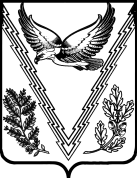 СОВЕТМУНИЦИПАЛЬНОГО ОБРАЗОВАНИЯ АПШЕРОНСКИЙ РАЙОН шестого созываРЕШЕНИЕОт 27.10.2022г.				                                                                            № 149 г. Апшеронск Краснодарский крайО внесении изменений в решение Совета муниципального образования Апшеронский район от 29 сентября 2022 года № 142 «О реализации прав обучающихся общеобразовательных организаций муниципального образования Апшеронский район»В соответствии с статьей 37 Федерального закона от 29 декабря 2012 года                № 273-ФЗ  «Об  образовании  в  Российской Федерации»,   на   основании  Указа  Президента  Российской  Федерации  от  21  сентября  2022  года                  № 647 «Об  объявлении  частичной  мобилизации  в  Российской  Федерации», в целях предоставления меры социальной поддержки детям из семей мобилизованных граждан, Совет муниципального образования Апшеронский район решил:Внести в решение Совета муниципального образования Апшеронский район от 29 сентября 2022 года № 142 «О  реализации  прав  обучающихся общеобразовательных организаций муниципального образования Апшеронский район» следующие изменения:подпункт 1 пункта 1 изложить в следующей редакции:«1) предоставление дополнительной меры социальной поддержки в форме частичной оплаты стоимости услуги по организации горячего питания обучающимся по очной форме обучения в муниципальных общеобразовательных организациях из расчета 5 рублей в учебный день на одного обучающегося в течение учебного года, за исключением обучающихся по образовательным программам начального общего образования, обучающихся с ограниченными возможностями здоровья, детей-инвалидов (инвалидов), не являющихся обучающимися с ограниченными возможностями здоровья, получающих основное общее и среднее общее образование, детей из семей мобилизованных граждан, обучающихся очно по программам основного  общего  и  среднего  общего  образования;»; пункт 1 дополнить подпунктом 4,5 следующего содержания:«4) предоставление меры социальной поддержки в виде одноразового бесплатного горячего питания детям из семей мобилизованных граждан, обучающимся очно по программе начального общего образования в общеобразовательных организациях муниципального образования Апшеронский район;»; «5) предоставление  меры  социальной  поддержки  в  виде  двухразового бесплатного горячего питания детям из семей мобилизованных граждан, обучающимся очно по программам основного общего и среднего  общего  образования в общеобразовательных организациях муниципального образования Апшеронский район.».Управлению организационной работы администрации муниципального образования Апшеронский район (Печенкина О.В.) обеспечить размещение настоящего решения на официальном сайте органов местного самоуправления муниципального образования Апшеронский район в информационно-телекоммуникационной сети «Интернет». Контроль за выполнением настоящего решения возложить на заместителя главы муниципального образования Апшеронский район И.А.Смирнову.Настоящее решение вступает в силу со дня его подписания. Исполняющий обязанности глава муниципального образованияАпшеронский район________________А.Э. ПередереевПредседатель Совета муниципального образования Апшеронский район_____________________ С.С.Лохачев